         Школа сегодня стремительно меняется, пытается попасть в ногу со временем. Главное же изменение в обществе, влияющее и на ситуацию в образовании, - это ускорение темпов развития. Поэтому сейчас важно не столько дать ребёнку как можно больше конкретных предметных знаний, а вооружить его универсальными способами действий. И школа становится не столько источником информации, сколько учит детей учиться; учитель - не проводник знаний, а личность, обучающая способам творческой деятельности, направленной на самостоятельное приобретение и усвоение новых знаний.     А изменилась ли роль семьи в современной образовательной системе? Что могут сделать родители, чтобы помочь детям адаптироваться в новых условиях? Какую помощь могут они оказать, чтобы снизить напряжение у выпускников при подготовке к итоговой государственной аттестации?      Именно об этом шла речь на семинаре, проведенном для родителей учащихся 9 класса в МБОУ СОШ № 39 поселка Дальнее Поле 19 января 2013 года.     Учитель русского языка и литературы Бойко Лидия Викторовна выступила перед родителями с сообщением на тему: «Взаимодействие семьи и школы в условиях реализации ФГОС». А после семинара Лидия Викторовна дала открытый урок по русскому языку в 9 классе, который позволил оценить степень и качество готовности обучающихся к ГИА. Причем родители на семинаре и уроке были не сторонними слушателями и наблюдателями, а активными участниками, что делает  выбранную форму взаимодействия наиболее ценной.     А 2 февраля, выполняя пожелание родителей, Бойко Лидия Викторовна показала мастер-класс: «Сочинение на лингвистическую тему. Работа с цитатой». Судя по количеству присутствовавших родителей,  вопросам, которые они задавали, по активности можно судить о том, что занятие было полезным и своевременным.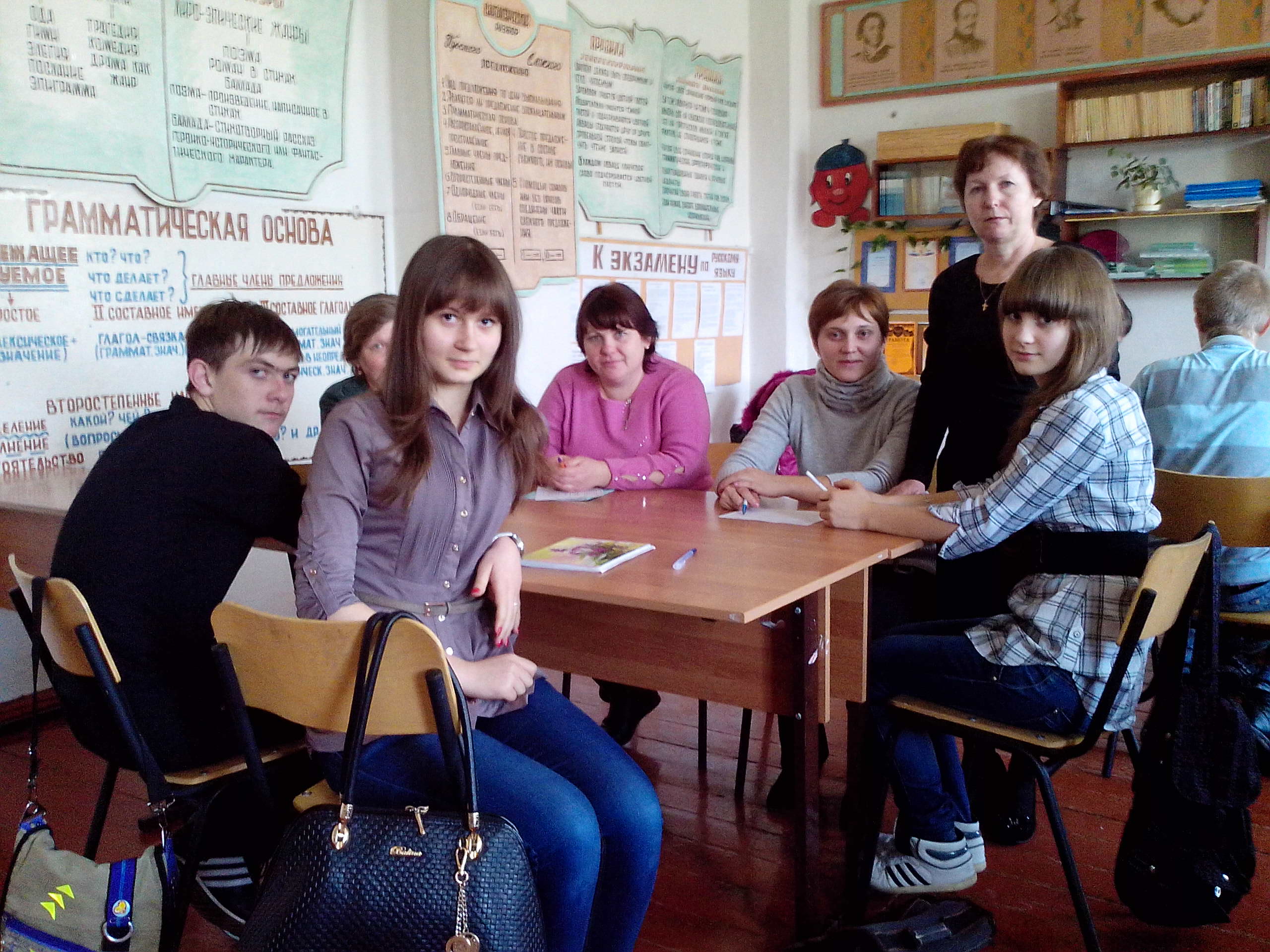 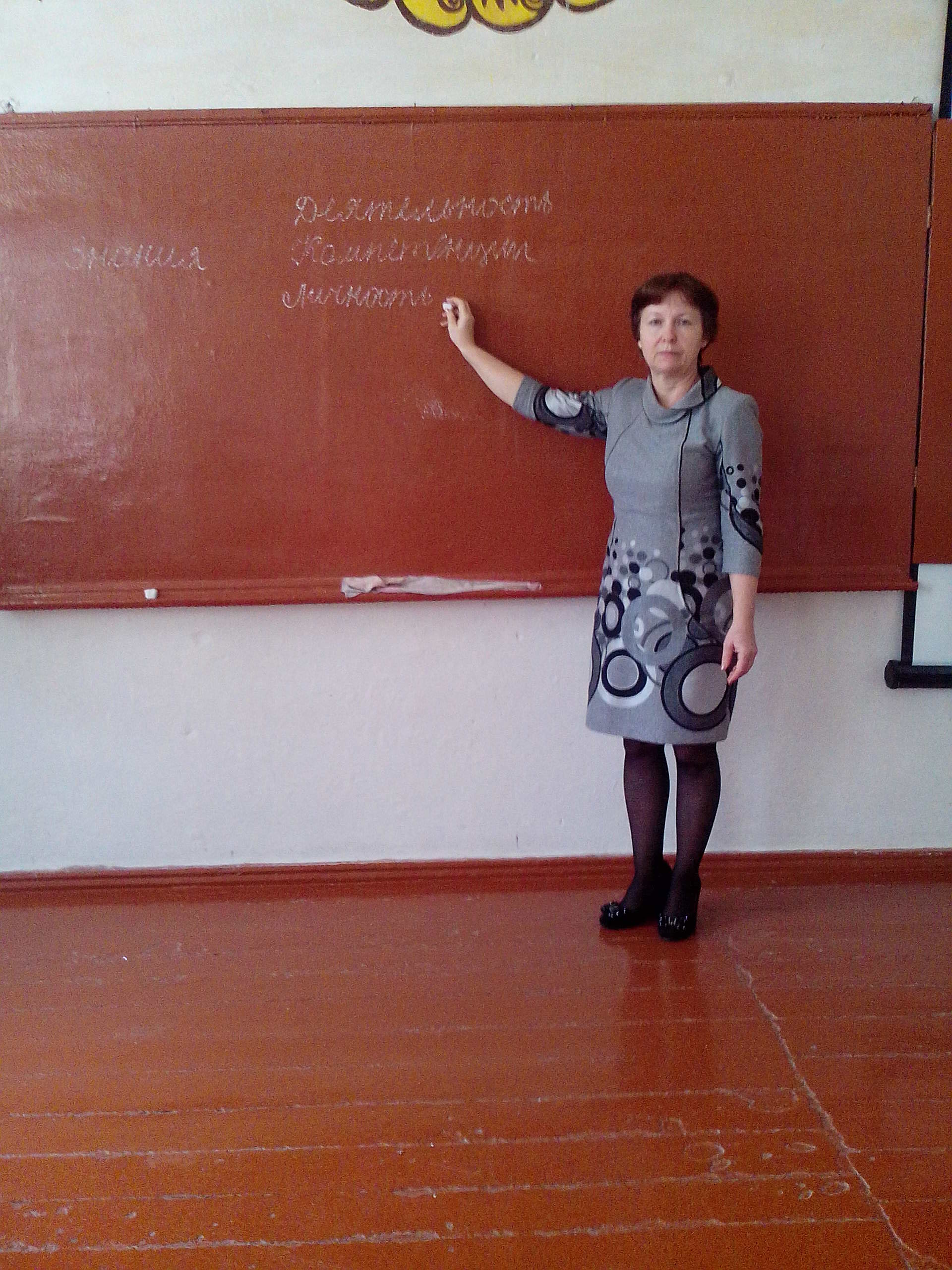 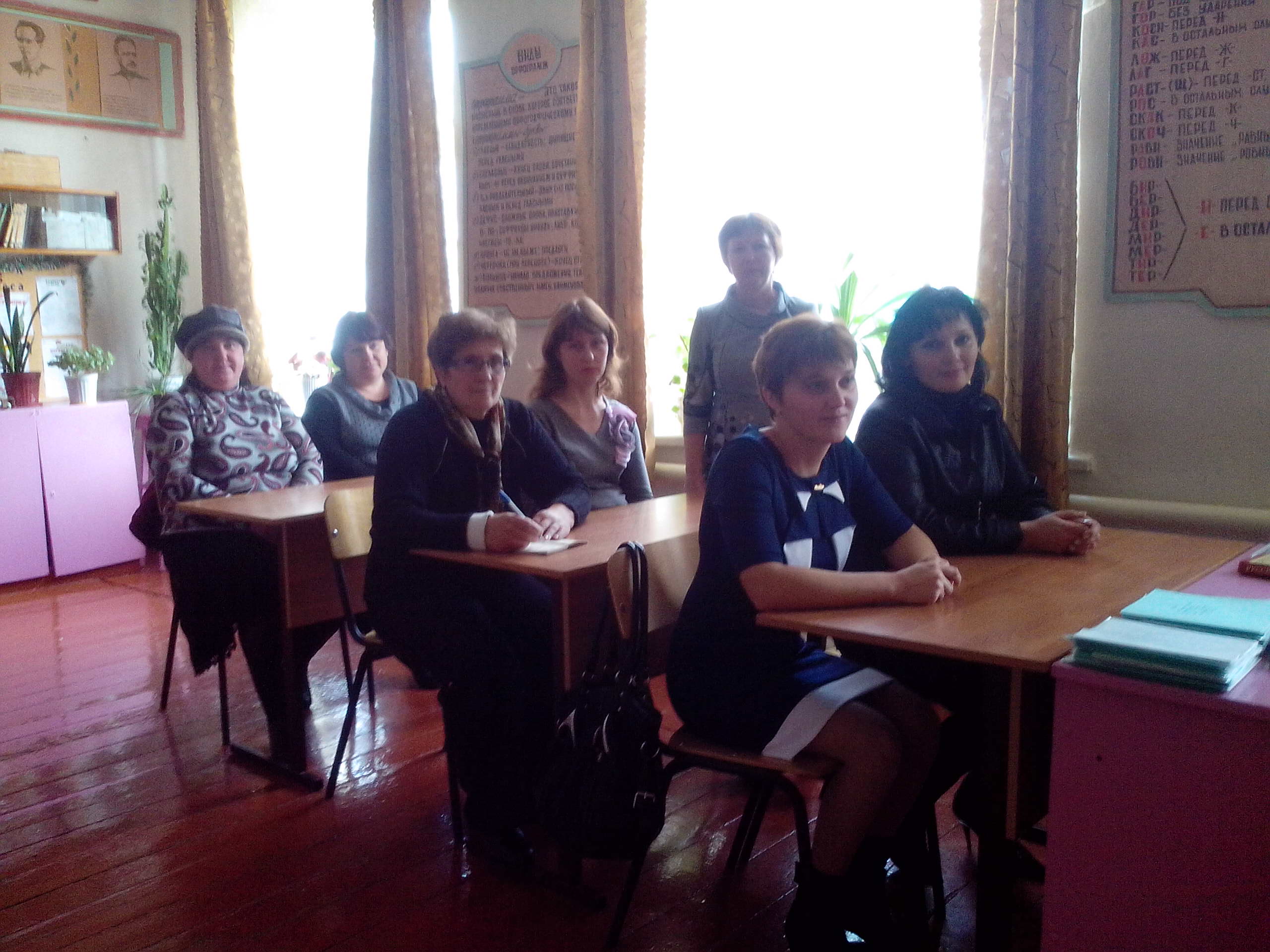 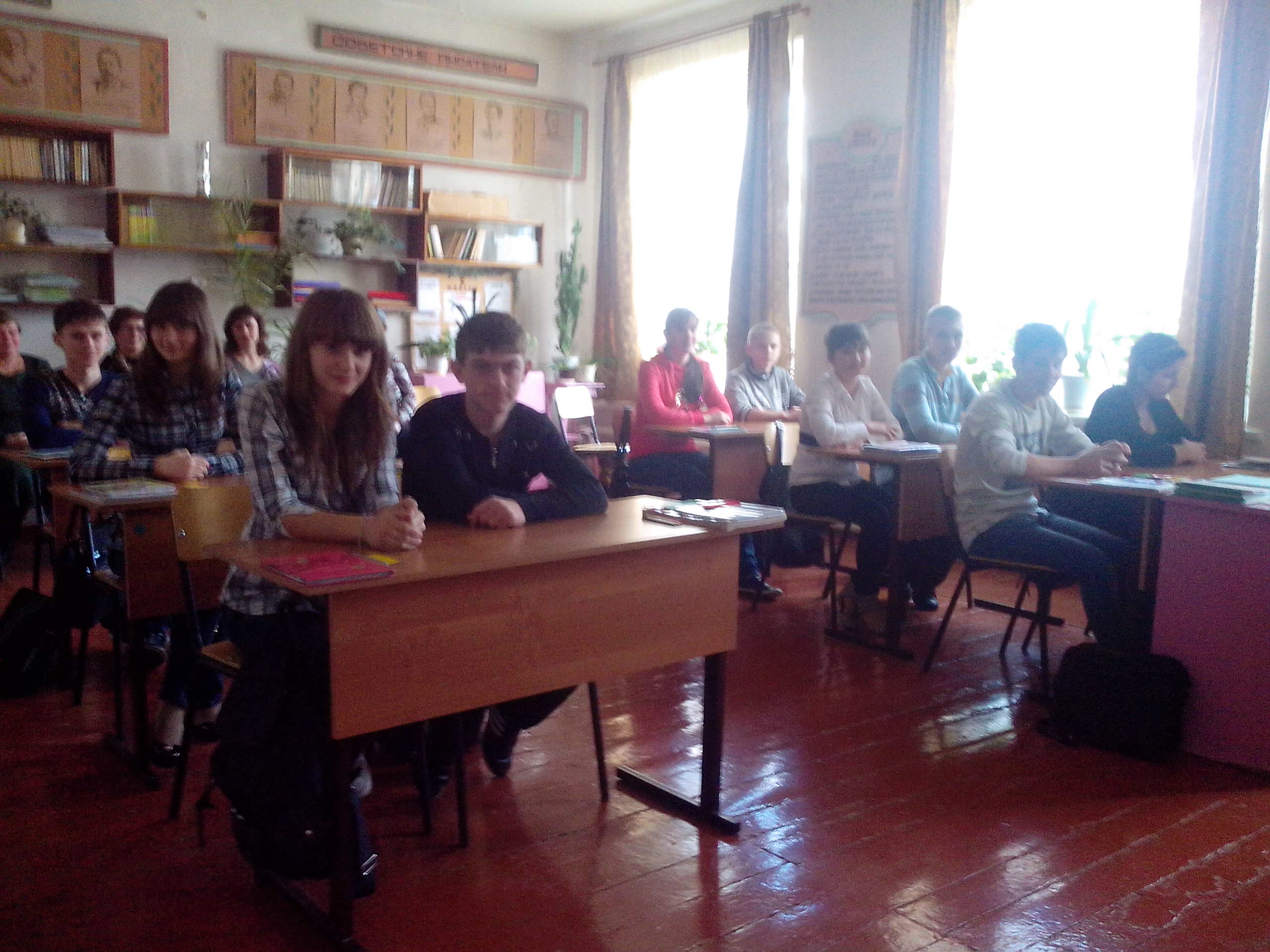 